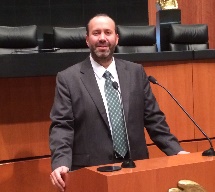 DR. JORGE A. SCHIAVONJan/2019	Professor of International Relations at the International Studies Department, CIDE (Centro de Investigación y Docencia Económicas) (1999–today), Coordinator (2013-today) of the Interdisciplinary Program on Migration at CIDE (CIDE-MIG), and President of CIDE Foundation (2017-today); Chair of the International Studies Department (2007-2010), Secretary General (Vice-Rector) of CIDE (2004-2007), Director of Development and External Affairs (2002-2004) of CIDE, and Director of the B.A. Program in Political Science and International Relations (2000-2001). President of the Mexican International Studies Association (AMEI in Spanish) (2011-2013) and Founding President of the Latin American Federation of International Studies Associations (FLAEI) (2012-2013). E-mail: jorge.schiavon@cide.edu.	Holds a Ph.D. in Political Science and International Affairs (University of California, San Diego, UCSD); M.A. in Political Science (UCSD); B.A. in International Relations (El Colegio de México); and Diploma in Public International Law (The Hague Academy of International Law, International Court of Justice). Member of the National Research System (SNI) in Mexico, level 2.Author or editor of 17 academic books and 100+ articles and chapters on Mexican foreign policy, history of Mexican international relations, migration, sub-State diplomacy (paradiplomacy); public opinion and foreign policy; regional integration in Latin America and North America; institutions, decentralization, and federalism in Latin America and North America; U.S.-Mexico-Canada relations and Hemispheric Latin American relations; Mexican, North American, and Latin American political systems and foreign policies. Has taught 80+ undergraduate and graduate courses, and participated in 400+ conferences and lectures in 40+ countries.	His most recent books are: Comparative Paradiplomacy (Nueva York, Routledge, 2019); La Política Exterior de México 2018-2024: Diagnóstico y Propuestas (coedited w/ Rafael Velázquez and Humberto Garza) (México: CIDE, UABC y UANL, 2018);  Teorías de Relaciones Internacionales en el Siglo XXI: Interpretaciones críticas desde México (coedited w/ Adriana Ortega, Marcela López-Vallejo and Rafael Velázquez), second edition (México, CIDE, AMEI, BUAP, Colsan, UABC, UANL and UPAEP, 2016 (first edition 2014)); Balance y Perspectivas de la política exterior de México 2006-2012 (coedited w/ Humberto Garza and Rafael Velázquez), (México, El Colegio de México and CIDE, 2014); Perspectivas migratorias III: Los derechos políticos de los mexicanos en el exterior (coedited w/ Jorge Durand) (México, CIDE, 2014); North America’s Soft Security Threats and Multilateral Governance: A Post-Westphalian Pathway (coedited w/ Imtiaz Hussain) (New York, Palgrave-Macmillan, 2013); La política exterior de México 2012-2018: Diagnóstico y Propuestas (coedited w/ Rafael Velázquez), (México, AMEI, 2012); Las relaciones México-Estados Unidos: Prioridades constantes, modelos teóricos variables (México, BUAP, 2011); Perspectivas migratorias: Un análisis interdisciplinario de la migración internacional (coedited w/ Jorge Durand) (México, CIDE, 2010); Paradigmas y Paradojas de la política exterior de México 2000-2006, (Humberto Garza Elizondo, editor, and Rafael Velázquez Flores, co-coordinator) (México, El Colegio de México and CIDE, 2010); La proyección internacional de las entidades federativas: México ante el Mundo (México, Instituto Matías Romero-SRE, 2006); and, En busca de una nación soberana: Relaciones internacionales de México, siglos XIX y XX (coedited w/ Daniela Spenser and Mario Vázquez Olivera) (México, CIDE and Acervo Histórico Diplomático-SRE, 2006).